СОВЕТ НАРОДНЫХ ДЕПУТАТОВВерхнемамонского СЕЛЬСКОГО ПОСЕЛЕНИЯВЕРХНЕМАМОНСКОГО МУНИЦИПАЛЬНОГО РАЙОНАВОРОНЕЖСКОЙ ОБЛАСТИРЕШЕНИЕот 02 февраля 2022 г. №5-------------------------------с. Верхний МамонО внесении изменений в решение Совета народных депутатов Верхнемамонского сельского поселения от 23.12.2021 г. № 46 «О бюджете Верхнемамонского сельского поселения Верхнемамонского муниципального района Воронежской области на 2022 год и плановый период 2023 и 2024 годов»В соответствии со статьями 14, 35 Федерального закона от 06.10.2003 № 131-ФЗ «Об общих принципах организации местного самоуправления в Российской Федерации»,  п.1 ст. 7, п.2 ч.1 ст.27 Устава Верхнемамонского сельского поселения Верхнемамонского муниципального района Воронежской области Совет народных депутатов Верхнемамонского сельского поселенияРЕШИЛ:Внести в решение Совета народных депутатов Верхнемамонского сельского поселения от 23.12.2021 года № 46 «О бюджете Верхнемамонского сельского поселения Верхнемамонского муниципального района Воронежской области на 2022 год и плановый период 2023 и 2024 годов» следующие изменения:1.1. Подпункт 2 пункта 1 статьи 1 изложить в следующей редакции:«2) общий объем расходов бюджета Верхнемамонского сельского поселения в сумме 42 942,0 тыс. рублей.».1.3. Подпункт 3 пункта 1 статьи 1 изложить в следующей редакции:«3) прогнозируемый дефицит бюджета Верхнемамонского сельского поселения в сумме 2 751,8 тыс. рублей.».1.4. Приложение № 1 «Источники внутреннего финансирования дефицита бюджета Верхнемамонского сельского поселения на 2022 год  и на плановый период 2023 и 2024 годов» изложить в новой редакции, согласно приложению № 1  к настоящему решению.1.5. Приложение № 6 «Ведомственная структура расходов бюджета Верхнемамонского сельского поселения на 2022 год и на плановый период 2023 и 2024 годов» изложить в новой редакции, согласно приложению № 2  к настоящему решению.1.6. Приложение № 7 «Распределение бюджетных ассигнований по разделам и подразделам, целевым статьям и видам расходов классификации расходов бюджета на 2022 год и на плановый период 2023 и 2024 годов» изложить в новой редакции, согласно приложению № 3 к настоящему решению.1.7. Приложение № 8 «Распределение бюджетных ассигнований по целевым статьям (муниципальным программам Верхнемамонского сельского поселения), группам видов расходов, разделам, подразделам, классификациям расходов бюджета Верхнемамонского сельского поселения на 2022 год и на плановый период 2023 и 2024 годов» изложить в новой редакции, согласно приложению №4 к настоящему решению.2. Опубликовать настоящее решение в официальном периодическом печатном издании «Информационный бюллетень Верхнемамонского сельского поселения Верхнемамонского муниципального района Воронежской области».3. Настоящее решение вступает в силу с момента опубликования.Глава Верхнемамонскогосельского поселения                                                                        О.А. Михайлусов  Приложение 1к решению Совета народных депутатов Верхнемамонского сельского поселения от  02 февраля 2022 г. №6 «О внесении изменений в решение Совета народных депутатов Верхнемамонского сельского поселения от 23.12.2021 г.№46 «О бюджете Верхнемамонского сельского поселения Верхнемамонского муниципального района Воронежской области на 2022 год и на плановый период 2023 и 2024 годов»Источники внутреннего финансирования дефицита бюджетаВерхнемамонского сельского поселения на 2022 год  и на плановый период 2023 и 2024 годовВедомственная структура расходов бюджета Верхнемамонского сельского поселения на 2022 год и плановый период 2023 и 2024 годовТыс.руб.Приложение 3
к решению Совета народных депутатов Верхнемамонского сельского поселения 
от  02.02.2022 №6  «О внесении изменений в решение Совета народных депутатов Верхнемамонского сельского поселения от 23.12.2021 г.№46 "О бюджете Верхнемамонского сельского поселения Верхнемамонского муниципального района Воронежской области на 2022 год и на плановый период 2023 и 2024 годов»Распределение бюджетных ассигнований по разделам, подразделам, целевым статьям бюджета Верхнемамонского сельского поселения на 2022 год и плановый период 2023 и 2024 годовПриложение 4
к решению Совета народных депутатов Верхнемамонского сельского поселения 
от  02.02.2022 №6  «О внесении изменений в решение Совета народных депутатов Верхнемамонского сельского поселения от 23.12.2021 г.№46 "О бюджете Верхнемамонского сельского поселения Верхнемамонского муниципального района Воронежской области на 2022 год и на плановый период 2023 и 2024 годов»Распределение бюджетных ассигнований по целевым статьям 
(муниципальным  программам Верхнемамонского сельского поселения), группам видов расходов,  разделам, подразделам классификации расходов  бюджета  Верхнемамонского сельского поселения на 2022 год и плановый период 2023 и 2024 годов№п/пНаименованиеКод классификации2022 г(тыс. рублей)2023 г(тыс. Рублей)2024 г(тыс. рублей)123456Источники финансирования дефицитов бюджетов - всего000 90 00 00 00 00 0000 0002751,81949,71966,6ИСТОЧНИКИ ВНУТРЕННЕГО ФИНАНСИРОВАНИЯ ДЕФИЦИТОВ БЮДЖЕТОВ000 01 00 00 00 00 0000 0000,00,00,01Бюджетные кредиты от других бюджетов бюджетной системы Российской Федерации000 01 03 00 00 00 0000 0000,00,00,02Бюджетные кредиты от других бюджетов бюджетной системы Российской Федерации в валюте Российской Федерации000 01 03 01 00 00 0000 0000,00,00,03Получение кредитов от других бюджетов бюджетной системы Российской Федерации в валюте Российской Федерации000 01 03 01 00 10 0000 7000,00,00,04Получение кредитов от других бюджетов бюджетной системы Российской Федерации бюджетами сельских поселений в валюте Российской Федерации000 01 03 01 00 10 0000 7100,00,00,05Погашение бюджетных кредитов, полученных от других бюджетов бюджетной системы Российской Федерации в валюте Российской Федерации000 01 03 01 00 10 0000 8000,00,00,06Погашение бюджетами сельских поселений кредитов от других бюджетов бюджетной системы Российской Федерации  в валюте Российской Федерации000 01 03 01 00 10 0000 8100,00,00,07Изменение остатков средств000 01 00 00 00 00 0000                 00А2751,81949,71966,68Изменение остатков средств на счетах по учету средств бюджета000 01 05 00 00 00 0000 0002751,81949,71966,69Увеличение остатков средств бюджетов000 01 05 00 00 00 0000 50040190,275462,050323,310Увеличение прочих остатков  средств бюджетов 000 01 05 02 00 00 0000 50040190,275462,050323,311Увеличение прочих остатков денежных средств бюджетов000 01 05 02 01 00 0000 51040190,275462,050323,312Увеличение прочих остатков денежных средств бюджетов сельских поселений000 01 05 02 01 10 0000 51040190,275462,050323,313Уменьшение остатков средств бюджетов000 01 05 00 00 00 0000 60042942,077411,752289,914Уменьшение прочих остатков средств бюджетов000 01 05 02 00 00 0000 60042942,077411,752289,915Уменьшение прочих остатков денежных средств бюджетов000 01 05 02 01 00 0000 61042942,077411,752289,916Уменьшение прочих остатков денежных средств бюджетов поселений000 01 05 02 01 10 0000 61042942,077411,752289,9Приложение 2
к решению Совета народных депутатов Верхнемамонского сельского поселения 
от  02.02.2022 №6  «О внесении изменений в решение Совета народных депутатов Верхнемамонского сельского поселения от 23.12.2021 г.№46 "О бюджете Верхнемамонского сельского поселения Верхнемамонского муниципального района Воронежской области на 2022 год и на плановый период 2023 и 2024 годов»Приложение 2
к решению Совета народных депутатов Верхнемамонского сельского поселения 
от  02.02.2022 №6  «О внесении изменений в решение Совета народных депутатов Верхнемамонского сельского поселения от 23.12.2021 г.№46 "О бюджете Верхнемамонского сельского поселения Верхнемамонского муниципального района Воронежской области на 2022 год и на плановый период 2023 и 2024 годов»Приложение 2
к решению Совета народных депутатов Верхнемамонского сельского поселения 
от  02.02.2022 №6  «О внесении изменений в решение Совета народных депутатов Верхнемамонского сельского поселения от 23.12.2021 г.№46 "О бюджете Верхнемамонского сельского поселения Верхнемамонского муниципального района Воронежской области на 2022 год и на плановый период 2023 и 2024 годов»Приложение 2
к решению Совета народных депутатов Верхнемамонского сельского поселения 
от  02.02.2022 №6  «О внесении изменений в решение Совета народных депутатов Верхнемамонского сельского поселения от 23.12.2021 г.№46 "О бюджете Верхнемамонского сельского поселения Верхнемамонского муниципального района Воронежской области на 2022 год и на плановый период 2023 и 2024 годов»Приложение 2
к решению Совета народных депутатов Верхнемамонского сельского поселения 
от  02.02.2022 №6  «О внесении изменений в решение Совета народных депутатов Верхнемамонского сельского поселения от 23.12.2021 г.№46 "О бюджете Верхнемамонского сельского поселения Верхнемамонского муниципального района Воронежской области на 2022 год и на плановый период 2023 и 2024 годов»Приложение 2
к решению Совета народных депутатов Верхнемамонского сельского поселения 
от  02.02.2022 №6  «О внесении изменений в решение Совета народных депутатов Верхнемамонского сельского поселения от 23.12.2021 г.№46 "О бюджете Верхнемамонского сельского поселения Верхнемамонского муниципального района Воронежской области на 2022 год и на плановый период 2023 и 2024 годов»НаименованиеРЗПРЦСРВР202220232024134567Всего:АДМИНИСТРАЦИЯ ВЕРХНЕМАМОНСКОГО СЕЛЬСКОГО ПОСЕЛЕНИЯ42 942,077 411,752 289,9Общегосударственные вопросы914019 492,09 252,08 542,0Функционирование высшего должностного лица субъекта российской Федерации и муниципального образования9140102972,01011,01 051,0Муниципальная программа Верхнемамонского сельского поселения «Управление  финансами и муниципальным имуществом» 914010239 0 00 00000972,01011,01 051,0Основное мероприятие "Финансовое обеспечение деятельности органов местного самоуправления"914010239 0 01 00000972,01011,01 051,0Расходы на обеспечение  деятельности высшего должностного лица 
Расходы на выплаты персоналу в целях обеспечения выполнения функций государственными органами, казенными учреждениями, органами управления государственными внебюджетными фондами914010239 0 01 92020100972,01011,01 051,0Функционирование Правительства Российской Федерации, высших исполнительных органов государственной власти субъектов Российской Федерации, местных администраций91401048 520,07 241,07 491,0Муниципальная программа Верхнемамонского сельского поселения «Управление муниципальным имуществом и финансами» 914010439 0 00 000008 520,07 241,07 491,0Основное мероприятие "Финансовое обеспечение деятельности органов местного самоуправления"914010439 0 01 000008 520,07 241,07 491,0Расходы на обеспечение  функций органов местного самоуправления 
Расходы на выплаты персоналу в целях обеспечения выполнения функций государственными органами, казенными учреждениями, органами управления государственными внебюджетными фондами914010439 0 01 920101004 214,04 382,04 558,0Расходы на обеспечение  функций органов местного самоуправления 
Закупка товаров, работ и услуг для государственных нужд914010439 0 01 920102004 251,02 803,02 876,0Расходы за счет иных межбюджетных трансфертов из бюджета Воронежской области на приобретение служебного автотранспорта органам местного самоуправления поселений Воронежской области914010439 0 01 S91802001 000,0Расходы на обеспечение  функций органов местного самоуправления 
Иные бюджетные ассигнования914010439 0 01 9201080055,056,057,0Национальная оборона91402233,8241,6249,9Мобилизационная и вневоинская подготовка9140203233,8241,6249,9Муниципальная программа Верхнемамонского сельского поселения «Управление муниципальным имуществом и финансами» 914020339 0 00 00000233,8241,6249,9Основное мероприятие "Расходы органа местного самоуправления за счет субвенций из федерального бюджета на осуществление полномочий по первичному воинскому учету на территориях, где отсутствуют военные комиссариаты"914020339 0 03 00000233,8241,6249,9Осуществление первичного воинского учета на территориях, где отсутствуют военные комиссариаты                                                        Расходы на выплаты персоналу в целях обеспечения выполнения функций государственными органами, казенными учреждениями, органами управления государственными внебюджетными фондами914020339 0 03 51180100212,8220,6228,9Осуществление первичного воинского учета на территориях, где отсутствуют военные комиссариаты                                                        Закупка товаров, работ и услуг для государственных нужд914020339 0 03 5118020021,021,021,0Национальная безопасность и правоохранительная деятельность91403136,0136,0136,0Муниципальная программа Верхнемамонского сельского поселения «Инфраструктура» 914030958 0 00 00000136,0136,0136,0Подпрограмма «Развитие территории Верхнемамонского сельского поселения Верхнемамонского муниципального района Воронежской области»914030958 2 00 00000136,0136,0136,0Основное мероприятие «Предупреждение и ликвидация последствий чрезвычайных ситуаций на территории Верхнемамонского сельского поселения»914030958 2 07 00000136,0136,0136,0Мероприятия в сфере защиты населения от чрезвычайных ситуаций и пожаров                                                                      Закупка товаров, работ, и услуг для государственных нужд914030958 2 07 91430200136,0136,0136,0Национальная экономика9140415 782,115 690,915 824,9Дорожное хозяйство (дорожные фонды)914040915 228,115 190,915 324,9Муниципальная программа Верхнемамонского сельского поселения «Инфраструктура» 914040958 0 00 0000015 228,115 190,915 324,9Подпрограмма «Развитие дорожного хозяйства на территории Верхнемамонского сельского поселения Верхнемамонского муниципального района Воронежской области»914040958 1 00 0000015 228,115 190,915 324,9Основное мероприятие "Развитие сети автомобильных дорог общего пользования"914040958 1 01 0000015 228,115 190,915 324,9Расходы на капитальный ремонт и ремонт автомобильных дорог общего пользования местного значенияЗакупка товаров, работ и услуг для государственных нужд                       914040958 1 01 S885020012 000,012 724,912 724,9Мероприятия по развитию сети автомобильных дорог общего пользования Верхнемамонского сельского поселения                         Закупка товаров, работ и услуг для государственных нужд                       914040958 0 07 912902003 228,12 466,02 600,0Другие вопросы в области национальной экономики9140412500,0500,0500,0Муниципальная программа Верхнемамонского сельского поселения «Инфраструктура» 914041258 0 00 00000400,0400,0400,0Подпрограмма «Развитие территории Верхнемамонского сельского поселения Верхнемамонского муниципального района Воронежской области»914041258 2 00 00000400,0400,0400,0Основное мероприятие "Градостроительная деятельность и межевание земельных участков"914041258 2 01 00000400,0400,0400,0Мероприятия по развитию градостроительной деятельности                  Закупка товаров, работ и услуг для государственных нужд914041258 2 01 90850200400,0400,0400,0Муниципальная программа Верхнемамонского сельского поселения «Социальная сфера» 914041211 0 00 00000100,0100,0100,0Основное мероприятие "Финансовое обеспечение других расходных обязательств органа местного самоуправления - администрации Верхнемамонского сельского поселения"914041211 0 04 00000100,0100,0100,0Расходы на организацию проведения оплачиваемых общественных работ                                                         Закупка товаров, работ и услуг для государственных нужд914041211 0 04 98430200100,0100,0100,0Жилищно-коммунальное хозяйство9140514 310,748 329,723 046,0Жилищное хозяйство914050150,052,054,0Муниципальная программа Верхнемамонского сельского поселения «Инфраструктура»914050158 0 00 0000050,052,054,0Подпрограмма «Развитие территории Верхнемамонского сельского поселения Верхнемамонского муниципального района Воронежской области»914050158 2 00 0000050,052,054,0Основное мероприятие «Проведение капитального ремонта  общего имущества в многоквартирных домах»914050158 2 05 0000050,052,054,0Реализация государственных функций в сфере обеспечения проведения капитального ремонта общего имущества в многоквартирных домах                                                   Иные бюджетные ассигнования914050158 2 05 9119080050,052,054,0Благоустройство914050313 660,715 899,022 092,0Муниципальная программа Верхнемамонского сельского поселения «Инфраструктура» 914050358 0 00 000009 979,710 849,010 042,0Подпрограмма «Развитие территории Верхнемамонского сельского поселения Верхнемамонского муниципального района Воронежской области»914050358 2 00 000009 979,710 849,010 042,0Основное мероприятие "Энергосбережение и повышение энергетической эффективности в системе наружного освещения"914050358 2 02 000004 900,05 000,05 000,0Расходы областного бюджета на уличное освещение                                       Закупка товаров, работ и услуг для государственных нужд914050358 2 02 78670200900,0900,0900,0Расходы местного бюджета на уличное освещение                                       Закупка товаров, работ и услуг для государственных нужд914050358 2 02 98670200400,0400,0400,0Расходы на устройство уличного освещения                                                   Закупка товаров, работ и услуг для государственных нужд914050358 2 02 902102003 600,03 700,03 700,0Основное мероприятие "Благоустройство территорий муниципальных образований"914050358 2 06 000005 079,75 849,05 042,0Расходы на содержание и благоустройство мест массового захоронения                                                                                                        Закупка товаров, работ и услуг для государственных нужд914050358 2 06 90220200170,0212,0156,0Расходы на содержание и благоустройство мест массового отдыха населения                                                                                                        Закупка товаров, работ и услуг для государственных нужд914050358 2 06 902302001 027,01 035,01 050,0Расходы на благоустройство и ремонт военно – мемориальных объектов на территории Верхнемамонского сельского поселенияЗакупка товаров, работ и услуг для государственных нужд914050358 2 06 90250200200,0400,0200,0Прочее благоустройство                                                                                    Закупка товаров, работ и услуг для государственных нужд914050358 2 06 902602003 682,74 202,03 636,0Муниципальная  программа Верхнемамонского сельского поселения  Верхнемамонского муниципального района Воронежской области  «Формирование современной городской среды на территории Верхнемамонского сельского поселения» на 2018-2024 годы    914050306 0 00 000003 681,05 050,012 050,0Основное мероприятие «Поддержка государственных программ субъектов Российской Федерации и муниципальных программ формирования современной городской среды (расходы за счет субсидий из областного бюджета)»914050306 0 F2 000003 681,05 050,012 050,0Поддержка государственных программ субъектов Российской Федерации и муниципальных программ формирования современной городской среды914050306 0 F2 Д5552003 681,05 050,012 050,0Другие вопросы в области жилищно-коммунального хозяйства9140505600,032 378,7900,0Муниципальная программа Верхнемамонского сельского поселения «Инфраструктура» 914050558 0 00 00000600,032 378,7900,0Подпрограмма «Развитие территории Верхнемамонского сельского поселения Верхнемамонского муниципального района Воронежской области»914050558 2 00 00000600,032 378,7900,0Основное мероприятие "Строительство систем водоснабжения, теплоснабжения и водоотведения Воронежской области"914050558 2 03 00000600,0310,0326,0Расходы на капитальные вложения в объекты муниципальной собственности                                                                   Закупка товаров, работ и услуг для государственных нужд914050558 2 03 98100200500,0500,0 500,0 Расходы на капитальные вложения в объекты муниципальной собственности                                                           Бюджетные инвестиции914050558 0 03 S8100400100,031 878,7400,0 Культура, кинематография914082 343,42 472,82 601,5Культура91408012 343,42 472,82 601,5Муниципальная программа Верхнемамонского сельского поселения "Социальная сфера"914080111 0 00 000002 343,42 472,82 601,5Основное мероприятие "Содействие сохранению и развитию муниципальных учреждений культуры"914080111 0 01 000002 343,42 472,82 601,5Расходы на обеспечение деятельности (оказание услуг) государственных учреждений                                                                                                    Расходы на выплаты персоналу в целях обеспечения выполнения функций государственными органами, казенными учреждениями, органами управления государственными внебюджетными фондами914080111 0 01 905901001 171,41 270,81 378,5Расходы на обеспечение деятельности (оказание услуг) государственных учреждений                                                                                                    Закупка товаров, работ и услуг для государственных нужд914080111 0 01 905902001 152,01 182,01 203,0Расходы на обеспечение деятельности (оказание услуг) государственных учреждений     Иные бюджетные ассигнования                                                                                               914080111 0 01 9059080020,020,020,0Социальная политика91410408,0423,0439,0Пенсионное обеспечение9141001378,0393,0409,0Муниципальная программа Верхнемамонского сельского поселения «Управление муниципальным имуществом и финансами» 914100139 0 00 00000378,0393,0409,0Основное мероприятие "Финансовое обеспечение выполнения других расходных обязательств органа местного самоуправления – Верхнемамонского сельского поселения"914100139 0 02 00000378,0393,0409,0Доплаты к пенсиям муниципальных служащих Верхнемамонского муниципального района Воронежской области  
Социальное обеспечение и иные выплаты населению914100139 0 02 90470300378,0393,0409,0Социальное обеспечение населения914100330,030,030,0Муниципальная программа Верхнемамонского сельского поселения "Социальная сфера"914100311 0 00 0000030,030,030,0Основное мероприятие "Организация обеспечения социальных выплат отдельным категориям граждан"914100311 0 03 0000030,030,030,0Мероприятия в области социальной политики                                          Социальное обеспечение и иные выплаты населению914100311 0 03 9049030030,030,030,0Физическая культура и спорт91411290,0290,0290,0Физическая культура914110180,080,080,0Муниципальная программа Верхнемамонского сельского поселения "Социальная сфера"914110111 0 00 0000080,080,080,0Основное мероприятие "Совершенствование мероприятий по развитию физической культуры и массового спорта в Верхнемамонском сельском поселении"914110111 0 02 0000080,080,080,0Мероприятия в области физической культуры и спорта                            Закупка товаров, работ и услуг для государственных нужд914110111 0 02 9041020080,080,080,0Массовый спорт9141102Муниципальная программа Верхнемамонского сельского поселения "Социальная сфера"914110211 0 00 00000210,0210,0210,0Основное мероприятие "Совершенствование мероприятий по развитию физической культуры и массового спорта в Верхнемамонском сельском поселении"914110211 0 02 00000210,0210,0210,0Расходы на реализацию мероприятий по созданию условий для развития физической культуры и массового спортаЗакупка товаров, работ и услуг для государственных нужд914110211 0 02 S8790200210,0210,0210,0Условно утвержденные 
расходы91499575,71 160,6Условно утвержденные расходы"914999999 9 00 00000999575,71 160,6НаименованиеРЗПРЦСРВР202220232024134567Всего:АДМИНИСТРАЦИЯ ВЕРХНЕМАМОНСКОГО СЕЛЬСКОГО ПОСЕЛЕНИЯ42 942,077 411,752 289,9Общегосударственные вопросы019 492,09 252,08 542,0Функционирование высшего должностного лица субъекта российской Федерации и муниципального образования0102972,01011,01 051,0Муниципальная программа Верхнемамонского сельского поселения «Управление  финансами и муниципальным имуществом» 010239 0 00 00000972,01011,01 051,0Основное мероприятие "Финансовое обеспечение деятельности органов местного самоуправления"010239 0 01 00000972,01011,01 051,0Расходы на обеспечение  деятельности высшего должностного лица 
Расходы на выплаты персоналу в целях обеспечения выполнения функций государственными органами, казенными учреждениями, органами управления государственными внебюджетными фондами010239 0 01 92020100972,01011,01 051,0Функционирование Правительства Российской Федерации, высших исполнительных органов государственной власти субъектов Российской Федерации, местных администраций01048 520,07 241,07 491,0Муниципальная программа Верхнемамонского сельского поселения «Управление муниципальным имуществом и финансами» 010439 0 00 000008 520,07 241,07 491,0Основное мероприятие "Финансовое обеспечение деятельности органов местного самоуправления"010439 0 01 000008 520,07 241,07 491,0Расходы на обеспечение  функций органов местного самоуправления 
Расходы на выплаты персоналу в целях обеспечения выполнения функций государственными органами, казенными учреждениями, органами управления государственными внебюджетными фондами010439 0 01 920101004 214,04 382,04 558,0Расходы на обеспечение  функций органов местного самоуправления 
Закупка товаров, работ и услуг для государственных нужд010439 0 01 920102004 251,02 803,02 876,0Расходы за счет иных межбюджетных трансфертов из бюджета Воронежской области на приобретение служебного автотранспорта органам местного самоуправления поселений Воронежской области010439 0 01 S91802001 000,0Расходы на обеспечение  функций органов местного самоуправления 
Иные бюджетные ассигнования010439 0 01 9201080055,056,057,0Национальная оборона02233,8241,6249,9Мобилизационная и вневоинская подготовка0203233,8241,6249,9Муниципальная программа Верхнемамонского сельского поселения «Управление муниципальным имуществом и финансами» 020339 0 00 00000233,8241,6249,9Основное мероприятие "Расходы органа местного самоуправления за счет субвенций из федерального бюджета на осуществление полномочий по первичному воинскому учету на территориях, где отсутствуют военные комиссариаты"020339 0 03 00000233,8241,6249,9Осуществление первичного воинского учета на территориях, где отсутствуют военные комиссариаты                                                        Расходы на выплаты персоналу в целях обеспечения выполнения функций государственными органами, казенными учреждениями, органами управления государственными внебюджетными фондами020339 0 03 51180100212,8220,6228,9Осуществление первичного воинского учета на территориях, где отсутствуют военные комиссариаты                                                        Закупка товаров, работ и услуг для государственных нужд020339 0 03 5118020021,021,021,0Национальная безопасность и правоохранительная деятельность03136,0136,0136,0Муниципальная программа Верхнемамонского сельского поселения «Инфраструктура» 030958 0 00 00000136,0136,0136,0Подпрограмма «Развитие территории Верхнемамонского сельского поселения Верхнемамонского муниципального района Воронежской области»030958 2 00 00000136,0136,0136,0Основное мероприятие «Предупреждение и ликвидация последствий чрезвычайных ситуаций на территории Верхнемамонского сельского поселения»030958 2 07 00000136,0136,0136,0Мероприятия в сфере защиты населения от чрезвычайных ситуаций и пожаров                                                                      Закупка товаров, работ, и услуг для государственных нужд030958 2 07 91430200136,0136,0136,0Национальная экономика0415 782,115 690,915 824,9Дорожное хозяйство (дорожные фонды)040915 228,115 190,915 324,9Муниципальная программа Верхнемамонского сельского поселения «Инфраструктура» 040958 0 00 0000015 228,115 190,915 324,9Подпрограмма «Развитие дорожного хозяйства на территории Верхнемамонского сельского поселения Верхнемамонского муниципального района Воронежской области»040958 1 00 0000015 228,115 190,915 324,9Основное мероприятие "Развитие сети автомобильных дорог общего пользования"040958 1 01 0000015 228,115 190,915 324,9Расходы на капитальный ремонт и ремонт автомобильных дорог общего пользования местного значенияЗакупка товаров, работ и услуг для государственных нужд                       040958 1 01 S885020012 000,012 724,912 724,9Мероприятия по развитию сети автомобильных дорог общего пользования Верхнемамонского сельского поселения                         Закупка товаров, работ и услуг для государственных нужд                       040958 0 07 912902003 228,12 466,02 600,0Другие вопросы в области национальной экономики0412500,0500,0500,0Муниципальная программа Верхнемамонского сельского поселения «Инфраструктура» 041258 0 00 00000400,0400,0400,0Подпрограмма «Развитие территории Верхнемамонского сельского поселения Верхнемамонского муниципального района Воронежской области»041258 2 00 00000400,0400,0400,0Основное мероприятие "Градостроительная деятельность и межевание земельных участков"041258 2 01 00000400,0400,0400,0Мероприятия по развитию градостроительной деятельности                  Закупка товаров, работ и услуг для государственных нужд041258 2 01 90850200400,0400,0400,0Муниципальная программа Верхнемамонского сельского поселения «Социальная сфера» 041211 0 00 00000100,0100,0100,0Основное мероприятие "Финансовое обеспечение других расходных обязательств органа местного самоуправления - администрации Верхнемамонского сельского поселения"041211 0 04 00000100,0100,0100,0Расходы на организацию проведения оплачиваемых общественных работ                                                         Закупка товаров, работ и услуг для государственных нужд041211 0 04 98430200100,0100,0100,0Жилищно-коммунальное хозяйство0514 310,748 329,723 046,0Жилищное хозяйство050150,052,054,0Муниципальная программа Верхнемамонского сельского поселения «Инфраструктура»050158 0 00 0000050,052,054,0Подпрограмма «Развитие территории Верхнемамонского сельского поселения Верхнемамонского муниципального района Воронежской области»050158 2 00 0000050,052,054,0Основное мероприятие «Проведение капитального ремонта  общего имущества в многоквартирных домах»050158 2 05 0000050,052,054,0Реализация государственных функций в сфере обеспечения проведения капитального ремонта общего имущества в многоквартирных домах                                                   Иные бюджетные ассигнования050158 2 05 9119080050,052,054,0Благоустройство050313 660,715 899,022 092,0Муниципальная программа Верхнемамонского сельского поселения «Инфраструктура» 050358 0 00 000009 979,710 849,010 042,0Подпрограмма «Развитие территории Верхнемамонского сельского поселения Верхнемамонского муниципального района Воронежской области»050358 2 00 000009 979,710 849,010 042,0Основное мероприятие "Энергосбережение и повышение энергетической эффективности в системе наружного освещения"050358 2 02 000004 900,05 000,05 000,0Расходы областного бюджета на уличное освещение                                       Закупка товаров, работ и услуг для государственных нужд050358 2 02 78670200900,0900,0900,0Расходы местного бюджета на уличное освещение                                       Закупка товаров, работ и услуг для государственных нужд050358 2 02 98670200400,0400,0400,0Расходы на устройство уличного освещения                                                   Закупка товаров, работ и услуг для государственных нужд050358 2 02 902102003 600,03 700,03 700,0Основное мероприятие "Благоустройство территорий муниципальных образований"050358 2 06 000005 079,75 849,05 042,0Расходы на содержание и благоустройство мест массового захоронения                                                                                                        Закупка товаров, работ и услуг для государственных нужд050358 2 06 90220200170,0212,0156,0Расходы на содержание и благоустройство мест массового отдыха населения                                                                                                        Закупка товаров, работ и услуг для государственных нужд050358 2 06 902302001 027,01 035,01 050,0Расходы на благоустройство и ремонт военно – мемориальных объектов на территории Верхнемамонского сельского поселенияЗакупка товаров, работ и услуг для государственных нужд050358 2 06 90250200200,0400,0200,0Прочее благоустройство                                                                                    Закупка товаров, работ и услуг для государственных нужд050358 2 06 902602003 682,74 202,03 636,0Муниципальная  программа Верхнемамонского сельского поселения  Верхнемамонского муниципального района Воронежской области  «Формирование современной городской среды на территории Верхнемамонского сельского поселения» на 2018-2024 годы    050306 0 00 000003 681,05 050,012 050,0Основное мероприятие «Поддержка государственных программ субъектов Российской Федерации и муниципальных программ формирования современной городской среды (расходы за счет субсидий из областного бюджета)»050306 0 F2 000003 681,05 050,012 050,0Поддержка государственных программ субъектов Российской Федерации и муниципальных программ формирования современной городской среды050306 0 F2 Д5552003 681,05 050,012 050,0Другие вопросы в области жилищно-коммунального хозяйства0505600,032 378,7900,0Муниципальная программа Верхнемамонского сельского поселения «Инфраструктура» 050558 0 00 00000600,032 378,7900,0Подпрограмма «Развитие территории Верхнемамонского сельского поселения Верхнемамонского муниципального района Воронежской области»050558 2 00 00000600,032 378,7900,0Основное мероприятие "Строительство систем водоснабжения, теплоснабжения и водоотведения Воронежской области"050558 2 03 00000600,0310,0326,0Расходы на капитальные вложения в объекты муниципальной собственности                                                                   Закупка товаров, работ и услуг для государственных нужд050558 2 03 98100200500,0500,0 500,0 Расходы на капитальные вложения в объекты муниципальной собственности                                                           Бюджетные инвестиции050558 0 03 S8100400100,031 878,7400,0 Культура, кинематография082 343,42 472,82 601,5Культура08012 343,42 472,82 601,5Муниципальная программа Верхнемамонского сельского поселения "Социальная сфера"080111 0 00 000002 343,42 472,82 601,5Основное мероприятие "Содействие сохранению и развитию муниципальных учреждений культуры"080111 0 01 000002 343,42 472,82 601,5Расходы на обеспечение деятельности (оказание услуг) государственных учреждений                                                                                                    Расходы на выплаты персоналу в целях обеспечения выполнения функций государственными органами, казенными учреждениями, органами управления государственными внебюджетными фондами080111 0 01 905901001 171,41 270,81 378,5Расходы на обеспечение деятельности (оказание услуг) государственных учреждений                                                                                                    Закупка товаров, работ и услуг для государственных нужд080111 0 01 905902001 152,01 182,01 203,0Расходы на обеспечение деятельности (оказание услуг) государственных учреждений     Иные бюджетные ассигнования                                                                                               080111 0 01 9059080020,020,020,0Социальная политика10408,0423,0439,0Пенсионное обеспечение1001378,0393,0409,0Муниципальная программа Верхнемамонского сельского поселения «Управление муниципальным имуществом и финансами» 100139 0 00 00000378,0393,0409,0Основное мероприятие "Финансовое обеспечение выполнения других расходных обязательств органа местного самоуправления – Верхнемамонского сельского поселения"100139 0 02 00000378,0393,0409,0Доплаты к пенсиям муниципальных служащих Верхнемамонского муниципального района Воронежской области  
Социальное обеспечение и иные выплаты населению100139 0 02 90470300378,0393,0409,0Социальное обеспечение населения100330,030,030,0Муниципальная программа Верхнемамонского сельского поселения "Социальная сфера"100311 0 00 0000030,030,030,0Основное мероприятие "Организация обеспечения социальных выплат отдельным категориям граждан"100311 0 03 0000030,030,030,0Мероприятия в области социальной политики                                          Социальное обеспечение и иные выплаты населению100311 0 03 9049030030,030,030,0Физическая культура и спорт11290,0290,0290,0Физическая культура110180,080,080,0Муниципальная программа Верхнемамонского сельского поселения "Социальная сфера"110111 0 00 0000080,080,080,0Основное мероприятие "Совершенствование мероприятий по развитию физической культуры и массового спорта в Верхнемамонском сельском поселении"110111 0 02 0000080,080,080,0Мероприятия в области физической культуры и спорта                            Закупка товаров, работ и услуг для государственных нужд110111 0 02 9041020080,080,080,0Массовый спорт1102Муниципальная программа Верхнемамонского сельского поселения "Социальная сфера"110211 0 00 00000210,0210,0210,0Основное мероприятие "Совершенствование мероприятий по развитию физической культуры и массового спорта в Верхнемамонском сельском поселении"110211 0 02 00000210,0210,0210,0Расходы на реализацию мероприятий по созданию условий для развития физической культуры и массового спортаЗакупка товаров, работ и услуг для государственных нужд110211 0 02 S8790200210,0210,0210,0Условно утвержденные 
расходы99575,71 160,6Условно утвержденные расходы"999999 9 00 00000999575,71 160,6№ п/пНаименование программыЦСРВРРЗПР202220232024№ п/пНаименование программыЦСРВРРЗПР2022202320241234567Всего :42 942,077 411,752 289,91Муниципальная программа Верхнемамонского сельского поселения «Социальная сфера» 11 0 00 000002 763,42 892,83 021,51.1Основное мероприятие "Содействие сохранению и развитию муниципальных учреждений культуры"11 0 01 0000008012 343,42 472,82 601,5Расходы на обеспечение деятельности (оказание услуг) государственных учреждений                                                                                                    Расходы на выплаты персоналу в целях обеспечения выполнения функций государственными органами, казенными учреждениями, органами управления государственными внебюджетными фондами11 0 01 9059010008011 171,41 270,81 378,5Расходы на обеспечение деятельности (оказание услуг) государственных учреждений                                                                                                    Закупка товаров, работ и услуг для государственных нужд11 0 01 9059020008011 152,01 182,01 203,0Расходы на обеспечение деятельности (оказание услуг) государственных учреждений    Иные бюджетные ассигнования                                                                                                11 0 01 90590800080120,020,020,01.2Основное мероприятие "Совершенствование мероприятий по развитию физической культуры и массового спорта в Верхнемамонском сельском поселении"11 0 02 00000110180,080,080,0Мероприятия в области физической культуры и спорта                                                                   Закупка товаров, работ и услуг для государственных нужд11 0 02 90410200110180,080,080,01.3Основное мероприятие "Совершенствование мероприятий по развитию физической культуры и массового спорта в Верхнемамонском сельском поселении"11 0 02 000001102210,0210,0210,0Расходы на реализацию мероприятий по созданию условий для развития физической культуры и массового спортаЗакупка товаров, работ и услуг для государственных нужд11 0 02 S87902001101210,0210,0210,01.4Основное мероприятие "Организация обеспечения социальных выплат отдельным категориям граждан"11 0 03 00000100330,030,030,0Мероприятия в области социальной политики                                          Социальное обеспечение и иные выплаты населению11 0 03 90490300100330,030,030,01.5Основное мероприятие "Финансовое обеспечение других расходных обязательств органа местного самоуправления - администрации Верхнемамонского сельского поселения"11 0 04 000000412100,0100,0100,0Расходы на организацию проведения оплачиваемых общественных работ  Закупка товаров, работ и услуг для государственных нужд11 0 04 984302000412100,0100,0100,02Муниципальная программа Верхнемамонского сельского поселения «Управление муниципальным имуществом и финансами» 39 0 00 0000010 103,89 886,69 200,92.1Основное мероприятие "Финансовое обеспечение деятельности органов местного самоуправления"39 0 01 000000102972,01011,01 051,0Расходы на обеспечение  деятельности высшего должностного лица 
Расходы на выплаты персоналу в целях обеспечения выполнения функций государственными органами, казенными учреждениями, органами управления государственными внебюджетными фондами39 0 01 920202000102972,01011,01 051,02.2Основное мероприятие "Финансовое обеспечение деятельности органов местного самоуправления"39 0 01 0000001048 520,07 241,07 491,0Расходы на обеспечение  функций органов местного самоуправления 
Расходы на выплаты персоналу в целях обеспечения выполнения функций государственными органами, казенными учреждениями, органами управления государственными внебюджетными фондами39 0 01 9201010001044 214,04 382,04 558,0Расходы на обеспечение  функций органов местного самоуправления 
Закупка товаров, работ и услуг для государственных нужд39 0 01 9201020001044 251,02 803,02 876,0Расходы за счет иных межбюджетных трансфертов из бюджета Воронежской области на приобретение служебного автотранспорта органам местного самоуправления поселений Воронежской областиЗакупка товаров, работ, услуг для государственных нужд39 0 01 S918020001041000,0Расходы на обеспечение  функций органов местного самоуправления 
Иные бюджетные ассигнования39 0 01 92010800010455,056,057,02.3Основное мероприятие " Основное мероприятие «Финансовое обеспечение выполнения других расходных обязательств органа местного самоуправления – администрации Верхнемамонского сельского поселения»"39 0 02 000001001378,0393,0409,0Доплаты к пенсиям муниципальных служащих Верхнемамонского муниципального района Воронежской области  
Социальное обеспечение и иные выплаты населению39 0 02 904703001001378,0393,0409,02.4Основное мероприятие "Расходы органа местного самоуправления за счет субвенций из федерального бюджета на осуществление полномочий по первичному воинскому учету на территориях, где отсутствуют военные комиссариаты"39 0 03 000000203233,8241,6249,9Осуществление первичного воинского учета на территориях, где отсутствуют военные комиссариаты                                                        Расходы на выплаты персоналу в целях обеспечения выполнения функций государственными органами, казенными учреждениями, органами управления государственными внебюджетными фондами39 0 03 511801000203212,8220,6228,9Осуществление первичного воинского учета на территориях, где отсутствуют военные комиссариаты                                                        Закупка товаров, работ и услуг для государственных нужд39 0 03 51180200020321,021,021,03Муниципальная программа Верхнемамонского сельского поселения «Инфраструктура» 58 0 00 0000026 393,859 006,626 856,93.1Подпрограмма «Развитие дорожного хозяйства на территории Верхнемамонского сельского поселения Верхнемамонского муниципального района Воронежской области»58 1 00 00000040915 228,115 190,915 324,9Основное мероприятие "Развитие сети автомобильных дорог общего пользования"58 1 01 00000040915 228,115 190,915 324,9Расходы на капитальный ремонт и ремонт автомобильных дорог общего пользования местного значенияЗакупка товаров, работ и услуг для государственных нужд                       58 1 01 S8850200040912 000,012 724,912 724,9Мероприятия по развитию сети автомобильных дорог общего пользования Верхнемамонского сельского поселения                         Закупка товаров, работ и услуг для государственных нужд                       58 1 01 9129020004093 228,12 466,02 600,03.2Подпрограмма «Развитие территории Верхнемамонского сельского поселения Верхнемамонского муниципального района Воронежской области»58 2 00 000000412400,0400,0400,0Основное мероприятие "Градостроительная деятельность и межевание земельных участков"58 2 01 000000412400,0400,0400,0Мероприятия по развитию градостроительной деятельности                                                        Закупка товаров, работ и услуг для государственных нужд58 2 01 908502000412400,0400,0400,03.3Подпрограмма «Развитие территории Верхнемамонского сельского поселения Верхнемамонского муниципального района Воронежской области»58 2 00 0000005034 900,05 000,05 000,0Основное мероприятие "Энергосбережение и повышение энергетической эффективности в системе наружного освещения"58 2 02 0000005034 900,05 000,05 000,0Расходы областного бюджета на уличное освещение Закупка товаров, работ и услуг для государственных нужд58 2 02 786702000503900,0900,0900,0Расходы местного бюджета на уличное освещение                                       Закупка товаров, работ и услуг для государственных нужд58 2 02 986702000503400,0400,0400,0Расходы на устройство уличного освещения                                                   Закупка товаров, работ и услуг для государственных нужд58 2 02 9021020005033 600,03 700,03 700,03.4Подпрограмма «Развитие территории Верхнемамонского сельского поселения Верхнемамонского муниципального района Воронежской области»58 2 00 000000505600,032 378,7900,0Основное мероприятие "Строительство систем водоснабжения и водоотведения Воронежской области"58 2 03 000000505600,032 378,7900,0Расходы на капитальные вложения в объекты муниципальной собственности                                         Закупка товаров, работ и услуг для государственных нужд58 2 03 981002000505500,0500,0 500,0 Расходы на софинансирование из местного бюджета капитальных вложений в объекты муниципальной собственности                                                    Бюджетные инвестиции58 2 03 S81004000505100,031 878,7400,0 3.5Подпрограмма «Развитие территории Верхнемамонского сельского поселения Верхнемамонского муниципального района Воронежской области»58 2 00 00000050150,052,054,0Основное мероприятие "Проведение капитального ремонта общего имущества в многоквартирных домах"58 2 05 00000050150,052,054,0Реализация государственных функций в сфере обеспечения проведения капитального ремонта общего имущества в многоквартирных домах     Закупка товаров, работ и услуг для государственных нужд58 2 05 91190200050150,052,054,03.6Подпрограмма «Развитие территории Верхнемамонского сельского поселения Верхнемамонского муниципального района Воронежской области»58 2 00 0000005035 079,75 849,05 042,0Основное мероприятие "Благоустройство территорий муниципальных образований"58 2 06 0000005035 079,75 849,05 042,0Расходы на содержание и благоустройство мест массового захоронения                                                                                                        Закупка товаров, работ и услуг для государственных нужд58 2 06 902202000503170,0212,0156,0Расходы на содержание и благоустройство мест массового отдыха населения                                                                                                        Закупка товаров, работ и услуг для государственных нужд58 2 06 9023020005031 027,01 035,01 050,0Расходы на благоустройство и ремонт военно- мемориальных объектов на территории Верхнемамонского сельского поселения58 2 06 902502000503200,0400,0200,0Прочее благоустройство                                                                                    Закупка товаров, работ и услуг для государственных нужд58 2 06 9026020005033 682,74 202,03 636,03.7Подпрограмма «Развитие территории Верхнемамонского сельского поселения Верхнемамонского муниципального района Воронежской области»58 2 00 000000309136,0136,0136,0Основное мероприятие «Предупреждение и ликвидация последствий чрезвычайных ситуаций на территории Верхнемамонского сельского поселения»58 2 07 000000309136,0136,0136,0Мероприятия в сфере защиты населения от чрезвычайных ситуаций и пожаров                                                                      Закупка товаров, работ, и услуг для государственных нужд58 2 07 914302000309136,0136,0136,04Муниципальная  программа Верхнемамонского сельского поселения  Верхнемамонского муниципального района Воронежской области  «Формирование современной городской среды на территории Верхнемамонского сельского поселения» на 2018-2024 годы    06 0 00 000003 681,05 050,012 050,0Основное мероприятие «Поддержка государственных программ субъектов Российской Федерации и муниципальных программ формирования современной городской среды (расходы за счет субсидий из областного бюджета)»06 0 F2 0000005033 681,05 050,012 050,0Поддержка государственных программ субъектов Российской Федерации и муниципальных программ формирования современной городской среды06 0 F2 Д555520005033 681,05 050,012 050,05Условно утвержденные расходы575,71 160,6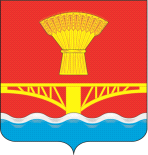 